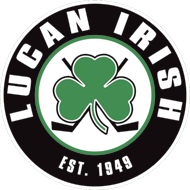 LMHA Annual General Meeting Tuesday April 19, 2022 @ 7 p.m.Lucan Community Centre GymExecutive Committee Members Chris Pellizzari, President			Chad Papple, Past-President Lesley Papple, Director of Coaching	 	Rod Adamthwaite, Ice Convener  Jenny Smale, Secretary 				Chuck Robertson, Treasurer Barb Van Arenthals, Registration		Mark Millar, LMLL Rep Ben Grieg, OMHA Rep 				Diane Freiter, FundraisingKeith Robson, Equipment Manager 		Cindy Foster, OWHA Rep Scott Hardy, Shamrock Rep			Laura Smith-Falletta, Director of TrainersMeeting opened by Chris Pellizzari, PresidentParticipants arrived, signed in and received last years AGM minutes and financial summaryMeeting commenced 7:07 p.m.Chris opened meeting with a welcome and thanked everyone for attending the meeting. Approximately 11 people in attendance.Chris advised how the meeting would be run and motions would be passed.The 2021 AGM Minutes were supplied with the Financial Statement to all who attended the AGM.  Motion to accept minutes by Bob Grant Seconded by Cindy Foster.    Nobody opposed  – Motion Carried.No business arose from previous MinutesChris thanked some people for their efforts this year:Current Executive  All Coaches, Assistant Coaches, Trainers, Managers Dave Landers - Referee coordinatorAndre Gorley - Player DevelopmentChett Binning - Evaluation coordinator + All EvaluatorsJoe Dobbie - U5 and IP CoordinatorNikki Fischer - Game Day OperatationsCoaches selection committee committee, selection committee, game day operations, referee coordinator)Highlights from this YearWe had a successful year on a number of fronts this year.Largest registered with over 380 players - 260 OMHA and 120 Girls OWHANormal Hockey SeasonLaunch of Sponsorship Package - raised $10K				   boards wrapped**Gold, Silver and Bronze packages available**December Food Drive for the Ailsa Craig Food Bank saw donation gate fees donated to a total of just under $1000.  As well as 922 lbs of canned foodReturn of Fire & Ice game to support of Max’s Miracle Minions with over $21K raisedPlayer & Goalie Development well attended	Power Skating with Katrina	Goalie Clinics with Jason Van Spronsen	Hockey Skills Camps with BKSecured Extra ice in Stephen Township because of higher registration numbers. Although select times were available to us it was spread out evenly.  An additional 15K in ice on top of what we have in LucanOn the Ice : Here is a summary of our accomplishments this year:27 Teams - a total of 598 games playedWin - Loss Record  W		L		T264		226		108Some noteworthy accomplishments:U11 tier 2 League ChampsU11 White - LMLL Shamrock League ChampionsSpecial Mention:U11 B Girls - Won OWHL League Championship - Best of Best as well as OWHA Gold at the Provincial ChampionsU18 REP - 1st year hosting U18 Rep in 5 years  - OMHA ChampionsYear End Financial Statement:Increased registration and donations - intention is to spendThere will be unknown increase to costs for next season - referee cost increase, no longer able to collect gate fees, and potential increase to ice costsHold registration fees for 2022-2023 seasonHope to raise more money through the sponsorship program 2022/2023 Executive:As communicated by email and posted to our website, there are open positions of 1st Vice President - Registration and Director of Coaches. We were accepting nominations for Executive Positions prior to the AGM, and would hold a vote if we had multiple people interested in the same position.Chad Papple call for NominationsChanges to Executive Board for 2022/23:1st Vice President - Registration:Incoming: Mindy SquireOutgoing: Barb Van ArenthalsDirector of Coaches:Incoming:   Will ErosOutgoing:   Lesley PappleDirector of Trainers:Incoming:   Joe DobbieOutgoing:   Laura Smith FallettaWould like to take this opportunity to thank Barb, Lesley and Laura for their contributions to the executive.    Next Season – 2022/23:Registration will open beginning of MayWith running a surplus, each player to receive home and away socksMore ice from Stephen TownshipPlayer and Goalie development opportunities will continueSimilar arena reno’s come with growing pains - December completion date.Girls Spring tryout will happen - aligns well with neighboring centresGood feedback on LMH Intent to register looking at similar numbersCoaching Applications will be posted to the website in the next day or twoClosing statement by Chris PellizzariMotion to adjourn AGM Ian Watson– 2nd by Cindy Foster.  No objections.Meeting adjourned 8:43 p.m.